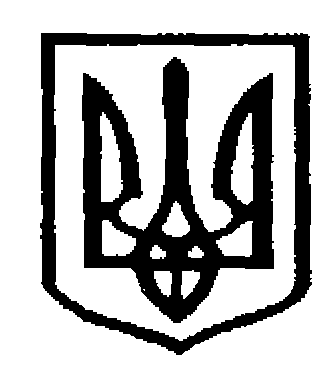 У К Р А Ї Н АЧернівецька міська радаУправління  освітивул. Героїв Майдану, 176, м. Чернівці, 58029 тел./факс (0372) 53-30-87  E-mail: osvitacv@gmail.com  Код ЄДРПОУ №02147345Про подання документівдо атестаційної комісії ІІ рівня           Управління освіти Чернівецької міської ради з метою забезпечення якісного організованого проведення атестації педагогічних працівників та дотримання нормативно-правових засад атестаційного процесу, просить до 23.10.2023року надати до атестаційної комісії ІІ рівня копії документів (у паперовий формі) педагогічних працівників, що атестуються комісією ІІ рівня, а саме:документи про освіту, що відповідають вимогам, визначеним нормативно-правовими актами у галузі освіти;атестаційний лист за результатами попередньої атестації. Заступник   начальниказ фінансово-економічних питаньУправління освіти                                                          Денис  КРУГЛЕЦЬКИЙОксана Косован 53 21 20_____________ №_____________Керівникам закладів освіти